Универсальные спектрофотометрическиеанализаторы серии IPS-4НазначениеАнализаторы IPS-4 предназначены для измерения состава технологических газов и жидкостей в различных нефтехимических, химических и других процессах. Анализаторы IPS-4 применяются при необходимости многокомпонентного анализа в УФ и/или ИК спектральной области, на нескольких длинах волн, в широком динамическом диапазоне, а также для нестандартных приложений, требующих специальных подходов.Некоторые приложенияКонтроль состава технологических потоков различных продуктов и различных средКонтроль чистоты хлора, этиленгликоля и других продуктовИзмерение содержания СО2 в природном газе и газах регенерацииОпределение бисфенола А в стокахИзмерение содержания ароматических соединений в различных продуктах и средахОписаниеМодульная	конструкция	позволяет комплектовать анализаторы спектрофото- метрами, работающими в разных областях оптического спектра: Уф (модификация IPS-4), ИК (модификация IPS-4 NDIR), или одновременно УФ и ИК (модификация IPS-4 DUAL). При этом интерфейс пользователя, а также средства коммуникации с системами управления процессами едины для всех модификаций.Микропроцессорная обработка спектров пробы позволяет одновременно определять до 8 компонентов смеси.Оптическая схема УФ анализатора основана на диодной матрице. Дисперсия света осуществляется дифракционной решеткой. В приборе не используются вращающиеся или подвижные элементы, что обеспечивает отсутствие эффектов рассеяния светового потока, высокую надежность анализатора и компактность оптической схемыОптическая схема ИК анализатора включает несколько инфракрасных фильтров, набор которых и пропускаемые длины волн определяются задачей измерения.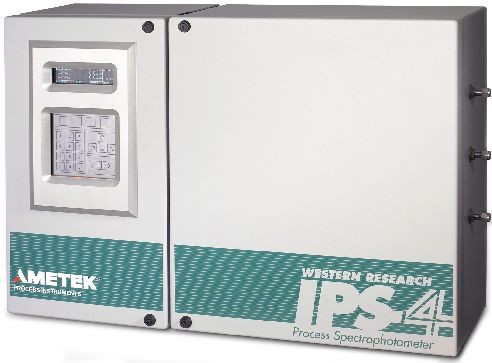 Высокое соотношение сигнал/шум позволяет проводить измерения в широком динамическом диапазоне.Система подготовки пробы (СПП), отвечающая требованиям конкретного приложения, интегрирована в анализатор. Автоматическая подача нулевой и калибровочной среды (газа или жидкости)	обеспечивает	возможность периодической калибровки анализатора без участия оператора. При необходимости СПП может комплектоваться насосами или аспираторами, фильтрами, обогреваемыми линиями подачи пробы и другими элементами. СПП может быть выполнена из коррозионно- стойких материалов.Коммуникационные возможности IPS-4 соответствуют требованиям современного производства. Приборы снабжены дисплеем с интерфейсом пользователя на русском языке, имеют несколько аналоговых и дискретных выходов, а также снабжены интерфейсами RS232 или RS485 (с поддержкой протокола MODBUS RTU), портом Ethernet, IP адресом и WEB интерфейсом. Программирование режимов работы анализатора и мониторинг его состояния не требует специализированного ПО.ОсобенностиАнализ до 8 соединений в УФ диапазоне и 5 в ИК диапазонеДлительный срок службы лампИнтегрированная система подготовки пробы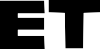 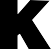 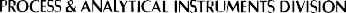 Универсальные спектрофотометрические анализаторы серии IPS-4Технические характеристикиФотометрические диапазоныОт 0…0,1 до 0…3 (в единицах оптической плотности)Диапазон измеренияОт ppm до 100% в зависимости от приложенияСпектральные диапазоны220…375 нм, 300…500 нм, 220…550 нм и 300…800 нм (IPS-4)ИК и ближний ИК диапазон (IPS-4 NDIR)Приведенная погрешностьМенее 1%Дрейф нуляМенее 1% от диапазона за 24 часаНелинейностьМенее 1% от диапазонаВремя откликаМенее 2 с (фотометрический отклик)Менее 30 с для 90% ступенчатого изменения концентрации. Примечание. Время отклика анализатора зависит от используемой СППЧисло анализируемых компонентовДо 8 в модификации IPS-4, до 5 в модификации IPS-4 NDIRДисплейФлуоресцентный, интерфейс пользователя на русском языкеКлавиатураПьезоэлектрическая, 22 клавишиВходы2 аналоговых входа 0…5 В, 0/4…20 мА (не изолированные)2 оптически изолированных входа постоянного тока (11,5…24,5 В)Выходы2 аналоговых выхода, 4/0...20 мА (изолированные) 2 дополнительных выхода (опция)8 релейных выходов (100 ВА, 240 В)ИнтерфейсыRS485 изолированный (поддерживает MODBUS RTU), RS232 неизолированный, Ethernet IEE802.3Питание240 В, 50 Гц, 300 Вт (700 Вт для системы с обогреваемой измерительной ячейки)Воздух КИП, давление4,8…6,9 бар изб.Габариты780х530х254 ммМасса, нетто66 кг (базовый комплект IPS-4 или IPS-4 NDIR)Рабочая температура-20...+50 ССтепень защитыIP65ВзрывозащитаВозможно взрывозащищенное исполнение 2ExnAIIT3 X или 1ExdpxIIB+H2T3